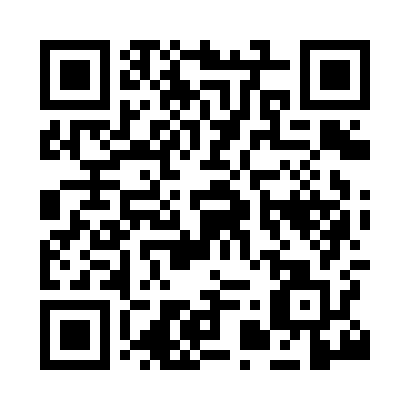 Prayer times for Tallentire, Cumbria, UKMon 1 Jul 2024 - Wed 31 Jul 2024High Latitude Method: Angle Based RulePrayer Calculation Method: Islamic Society of North AmericaAsar Calculation Method: HanafiPrayer times provided by https://www.salahtimes.comDateDayFajrSunriseDhuhrAsrMaghribIsha1Mon3:004:421:187:019:5311:352Tue3:004:421:187:019:5311:353Wed3:014:431:187:019:5211:354Thu3:014:441:187:019:5111:355Fri3:024:451:187:019:5111:346Sat3:024:461:187:009:5011:347Sun3:034:471:197:009:4911:348Mon3:034:481:197:009:4811:339Tue3:044:501:196:599:4811:3310Wed3:054:511:196:599:4711:3311Thu3:054:521:196:589:4611:3212Fri3:064:531:196:589:4511:3213Sat3:074:551:196:579:4411:3114Sun3:084:561:196:579:4211:3115Mon3:084:571:206:569:4111:3016Tue3:094:591:206:569:4011:3017Wed3:105:001:206:559:3911:2918Thu3:115:021:206:549:3711:2819Fri3:115:031:206:549:3611:2820Sat3:125:051:206:539:3411:2721Sun3:135:061:206:529:3311:2622Mon3:145:081:206:519:3111:2623Tue3:155:091:206:509:3011:2524Wed3:155:111:206:509:2811:2425Thu3:165:131:206:499:2711:2326Fri3:175:141:206:489:2511:2227Sat3:185:161:206:479:2311:2128Sun3:195:181:206:469:2211:2129Mon3:205:191:206:459:2011:2030Tue3:205:211:206:449:1811:1931Wed3:215:231:206:429:1611:18